中華工程仲裁協會   團體會員入會申請書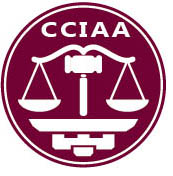 團體名稱電話申請級別□甲□乙□丙團體名稱傳真申請級別□甲□乙□丙地址E-MAIL申請級別□甲□乙□丙負責人姓名:                    職稱:                  LINE ID:姓名:                    職稱:                  LINE ID:姓名:                    職稱:                  LINE ID:姓名:                    職稱:                  LINE ID:姓名:                    職稱:                  LINE ID:姓名:                    職稱:                  LINE ID:姓名:                    職稱:                  LINE ID:姓名:                    職稱:                  LINE ID:姓名:                    職稱:                  LINE ID:姓名:                    職稱:                  LINE ID:姓名:                    職稱:                  LINE ID:姓名:                    職稱:                  LINE ID:姓名:                    職稱:                  LINE ID:會員代表(1~3人)姓名1.1.1.1.2.2.2.2.2.3.3.3.會員代表(1~3人)性別會員代表(1~3人)生日會員代表(1~3人)出生地會員代表(1~3人)學歷會員代表(1~3人)經歷會員代表(1~3人)職稱會員代表(1~3人)手機會員代表(1~3人)mail會員代表(1~3人)LINE ID單位概況成立日期成立日期會員或從業人員人數會員或從業人員人數證照字號(附影本)證照字號(附影本)證照字號(附影本)發證機關發證機關發證機關業務項目業務項目業務項目單位概況推薦單位(1)現任會員名稱:                    會員代表簽章:    (1)現任會員名稱:                    會員代表簽章:    (1)現任會員名稱:                    會員代表簽章:    (1)現任會員名稱:                    會員代表簽章:    (1)現任會員名稱:                    會員代表簽章:    (1)現任會員名稱:                    會員代表簽章:    (1)現任會員名稱:                    會員代表簽章:    (1)現任會員名稱:                    會員代表簽章:    (1)現任會員名稱:                    會員代表簽章:    (1)現任會員名稱:                    會員代表簽章:    (1)現任會員名稱:                    會員代表簽章:    (1)現任會員名稱:                    會員代表簽章:    (1)現任會員名稱:                    會員代表簽章:    推薦單位(1)現任會員名稱:                    會員代表簽章:    (1)現任會員名稱:                    會員代表簽章:    (1)現任會員名稱:                    會員代表簽章:    (1)現任會員名稱:                    會員代表簽章:    (1)現任會員名稱:                    會員代表簽章:    (1)現任會員名稱:                    會員代表簽章:    (1)現任會員名稱:                    會員代表簽章:    (1)現任會員名稱:                    會員代表簽章:    (1)現任會員名稱:                    會員代表簽章:    (1)現任會員名稱:                    會員代表簽章:    (1)現任會員名稱:                    會員代表簽章:    (1)現任會員名稱:                    會員代表簽章:    (1)現任會員名稱:                    會員代表簽章:    審查結果□通過同意入會□補件提會再審□不予同意入會□通過同意入會□補件提會再審□不予同意入會會員級別□甲  □乙  □丙□甲  □乙  □丙□甲  □乙  □丙□甲  □乙  □丙□甲  □乙  □丙會員證號申請機構團體單位:                                 (單位圖記)負     責     人:                                 (負責人簽章)中   華   民   國           年          月           日申請機構團體單位:                                 (單位圖記)負     責     人:                                 (負責人簽章)中   華   民   國           年          月           日申請機構團體單位:                                 (單位圖記)負     責     人:                                 (負責人簽章)中   華   民   國           年          月           日申請機構團體單位:                                 (單位圖記)負     責     人:                                 (負責人簽章)中   華   民   國           年          月           日申請機構團體單位:                                 (單位圖記)負     責     人:                                 (負責人簽章)中   華   民   國           年          月           日申請機構團體單位:                                 (單位圖記)負     責     人:                                 (負責人簽章)中   華   民   國           年          月           日申請機構團體單位:                                 (單位圖記)負     責     人:                                 (負責人簽章)中   華   民   國           年          月           日申請機構團體單位:                                 (單位圖記)負     責     人:                                 (負責人簽章)中   華   民   國           年          月           日申請機構團體單位:                                 (單位圖記)負     責     人:                                 (負責人簽章)中   華   民   國           年          月           日申請機構團體單位:                                 (單位圖記)負     責     人:                                 (負責人簽章)中   華   民   國           年          月           日申請機構團體單位:                                 (單位圖記)負     責     人:                                 (負責人簽章)中   華   民   國           年          月           日申請機構團體單位:                                 (單位圖記)負     責     人:                                 (負責人簽章)中   華   民   國           年          月           日申請機構團體單位:                                 (單位圖記)負     責     人:                                 (負責人簽章)中   華   民   國           年          月           日申請機構團體單位:                                 (單位圖記)負     責     人:                                 (負責人簽章)中   華   民   國           年          月           日